September 15, 2014Docket No. A-2014-2439632Utility Code: 1116862JASON K FOX  PRESIDENTASTRAL ENERGY LLC16 TYSON PLBERGENFIELD  NJ   07621Re:	Electric Generation Supplier License Application of Astral Energy, LLCDear Mr. Fox:The Commission’s Regulation at 52 Pa. Code 54.37(b) states that:Completed applications, with all supporting documentation, including any documentation or clarifying information requested by Commission staff, if unprotested, will be processed within 45 days after acceptance by the Commission.  If the application is not processed within the time period, the application will be deemed approved.  The review period may be extended for a reasonable period of time by Secretarial Letter.You are hereby notified that the Commission has extended the period for consideration of the Application for authority to market electricity for one hundred twenty (120) days or until further order of the Commission.If you are dissatisfied with the resolution of this matter, you may, as set forth in 52 Pa. Code §5.44, file a petition with the Commission within twenty (20) days of the date of this letter.Please direct any questions to Debra Backer, Bureau of Technical Utility Services at dbacker@pa.gov or (717) 783-9787.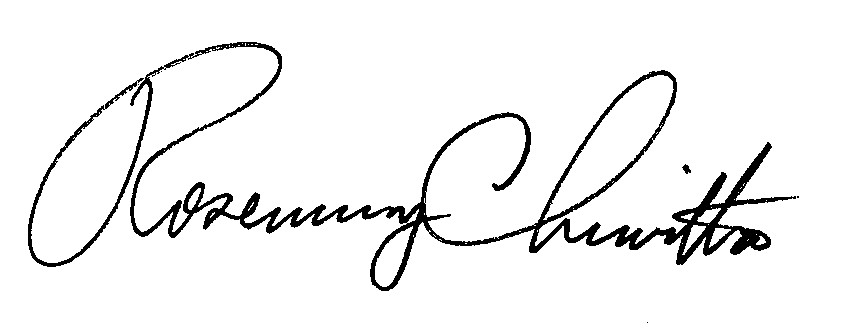 	Sincerely,	Rosemary Chiavetta	Secretary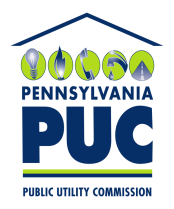  PUBLIC UTILITY COMMISSIONP.O. IN REPLY PLEASE REFER TO OUR FILE